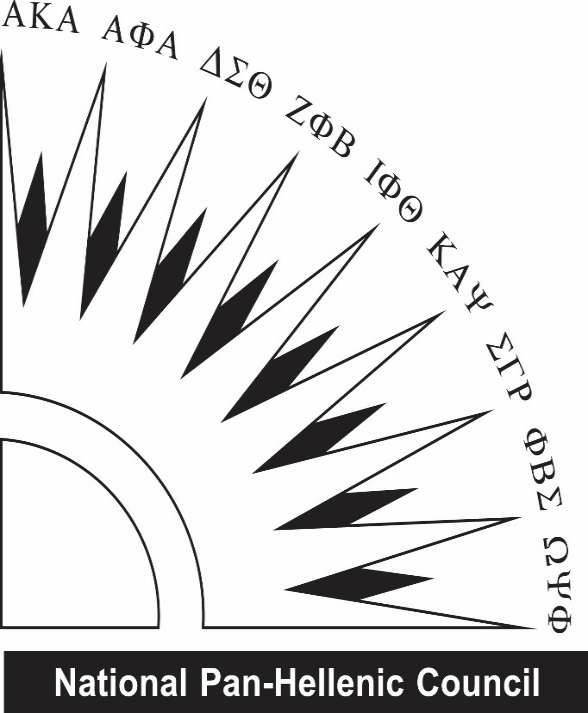 Western Kentucky University National Pan-Hellenic Council proudly sponsors & presents two (2) $700 scholarshipsOUTSTANDING MINORITY STUDENT SCHOLARSHIPSREQUIREMENTS:Student from an underrepresented community 3.0 cumulative GPAFall 2021, full-time enrollmentOpen to all undergraduate students, regardless of NPHC affiliation (Previous scholarship recipients are ineligible)1 letter of recommendation (from a university staff/faculty member)Resume included with application (include community service)Essays (of no more than 250 words each) answering the following prompts:Why do you feel you are deserving of a NPHC Outstanding Minority Student scholarship?Explain the importance of education for those in underrepresented communities.DATES TO REMEMBER:October 9th - Deadline for the application. Incomplete or late applications will be accepted. TBA - Recipients will be emailed and recognized on WKU NPHC Instagram account.QUESTIONS?Contact Zahriaa Barnes-Evans, NPHC Scholarship Chair, zahriaa.barnesevans251@topper.wku.edu Or Justin Smith, NPHC President, justin.smith749@topper.wku.edu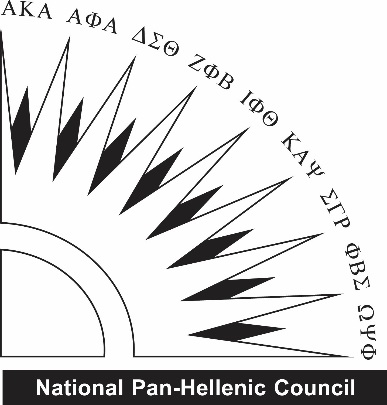 Western Kentucky University National Pan-Hellenic Council OUTSTANDING MINORITY STUDENT SCHOLARSHIPSAll applications are due October 9th. either in a sealed envelope to Student Activities (DSU 2059) and /or emailed to andrew.rash@wku.edu. Recipients will be emailed by Andrew Rash. All questions should be directed to Zahriaa Barnes-Evans, NPHC Scholarship Chair or Justin Smith, NPHC President.DON’T FORGET TO ALSO SUBMIT:ResumeName:Email:Cell Phone:Current Class (Fr/So/Jr/Se):Overall GPA:WKU ID#:Why do you feel you are deserving of a NPHC Outstanding Minority Student scholarship?Explain the importance of education for those in underrepresented communities.